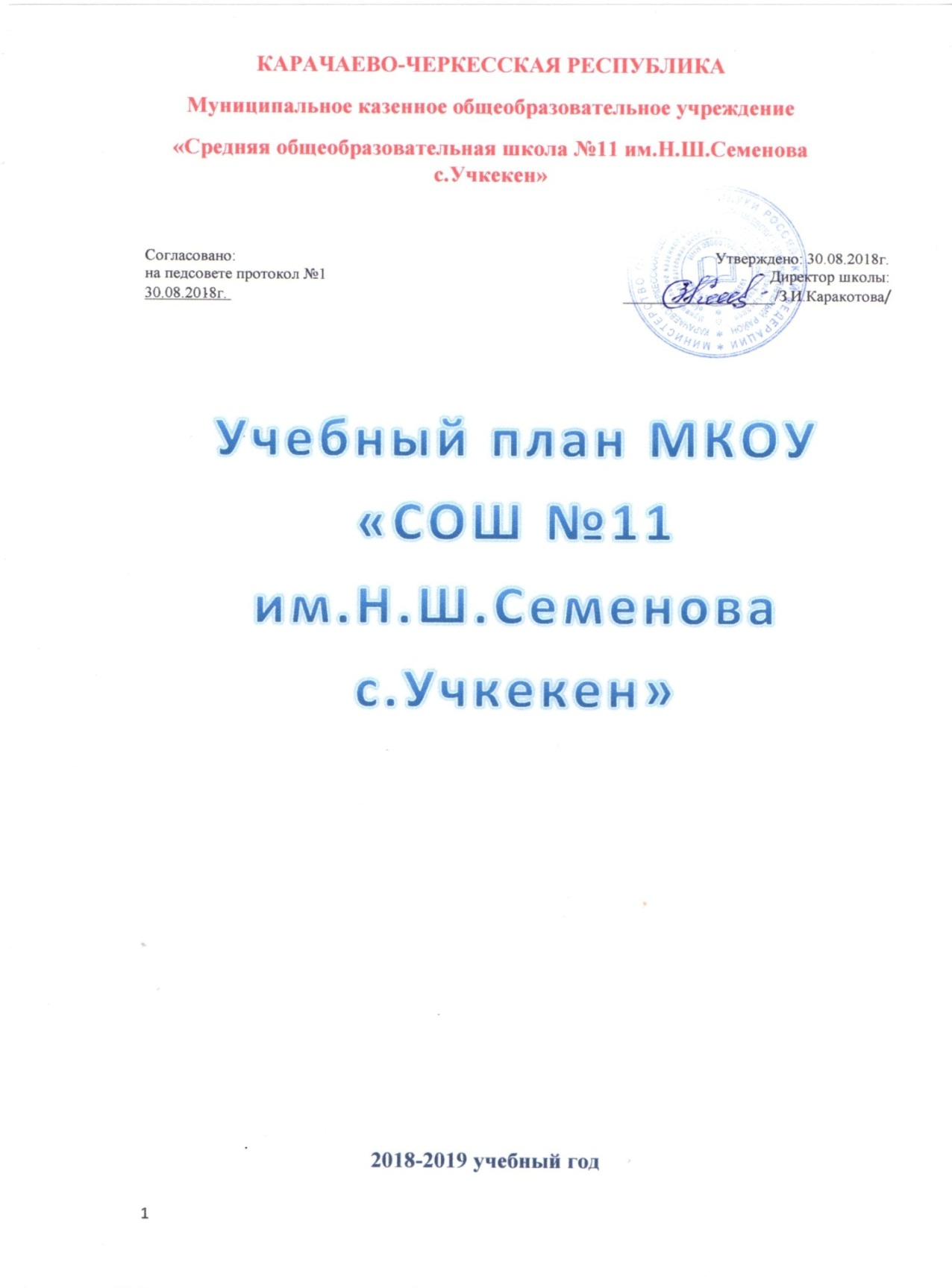 ПЛАНмероприятий по предупреждению детского дорожно-транспортного травматизма  МКОУ  «СОШ № 11  им.Н.Ш.Семёнова  с.Учкекен»на 2018-2019 гг.ПЛАНмероприятий по предупреждению детского дорожно-транспортного травматизма  МКОУ  «СОШ№11  им.Н.Ш.Семёнова  с.Учкекен»на 2018-2019гг. № п/пНаименование мероприятияСроки проведенияОтветственныеОрганизационные мероприятияОрганизационные мероприятияОрганизационные мероприятияОрганизационные мероприятия1Издать приказ об организации в школе работы по предупреждению ДДТТ, назначить ответственного за организацию работы по профилактике ДДТТсентябрьДиректор школы З.И.Каракотова2Составить план мероприятий по профилактике  безопасности дорожно-транспортного травматизма  движения на 2018-2019 гг.сентябрьЗам. по ВР  Созарукова М.А.3Утвердить план мероприятий  по предупреждению детского дорожно-транспортного травматизма сентябрьДиректор школы З.И.КаракотоваРабота  с педагогическим  коллективомРабота  с педагогическим  коллективомРабота  с педагогическим  коллективомРабота  с педагогическим  коллективом1.Совещание при заместителе директора по ВР по проведении Декады безопасности дорожного движения, в связи с началом учебного года.3.09Зам по ВР.Созарукова М.А.2.Инструктаж с классными руководителями по проблеме безопасности на дорогах  перед уходом детей на каникулы.в течение учебного годаЗам.по ВР Созарукова М.А.3.Обновление уголков по безопасности дорожного движениясентябрьКл.руководители4.Проверка журналов  инструктажей  по технике  безопасности и ПДД1 раз  в полугодие Ответственный за соблюдение БДД , инспектор  по БДД5.Оформление  раскладушки «Правила дорожного движения»В течении годаКл.руководители6.Проведение бесед  по  правилам дорожного движения: «Знатоки дорожного движения»В течении годаКл.руководители7. Продолжать работу кружка «ЮИД»сентябрьПедагог организаторРабота  с  обучающимисяРабота  с  обучающимисяРабота  с  обучающимисяРабота  с  обучающимися1.Встреча с сотрудником ГИБДД под девизом «День знаний и Правил дорожного движения» в рамках Декады безопасности дорожного движения.сентябрьЗам. по ВР Созарукова М.А.2.Районная  рейд-операция «Зебра», посвящение первоклассников  в пешеходов.28.09Уч.нач.кл. Тамбиева З.Х.3.Разработка и оформление маршрута безопасного движения в школу и обратно для учащихся школы.1-е полугодиеКлассные руководители 1-11 кл.4. Участие в районном  конкурсе «Безопасное  колесо»октябрьПедагог организатор5.Выступление агитбригады отряда ЮИД.2-е полугодиеПедагог организатор6.Организация и проведение викторин, конкурсов, КВН, игр, соревнований, экскурсий, просмотры видеофильмов, выпуск стен газет по тематике ПДДВ течении  учебного годаЗам.директора  по ВР,инспектор по БДД, педагог организатор, классные руководители7. Инструктивные занятия по проблеме безопасности на дорогах.Ежемесячно по плануКлассные руководители1-11кл8.Викторина « Знаки дорожного движения»февраль9-е  кл., уч ОБЖ9.Общешкольное   мероприятие  «Безопасная дорога»май5-е кл., педагог организатор10..Проведение мероприятий в связи с уходом на  каникулы «У светофора каникул нет»май Инспектор по БДД, Кл.руководители 1-11 кл., педагог организаторРабота  с  родителями  и  общественными  организациямиРабота  с  родителями  и  общественными  организациямиРабота  с  родителями  и  общественными  организациямиРабота  с  родителями  и  общественными  организациями1.Организация  и проведение встреч  с сотрудниками ГИБДД по вопросам  предупредительно-профилактических и пропагандистско-воспитательных мероприятий по  предупреждению ДДТТ.В течение года2.Собрание с родителями, педагогами и сотрудником ОГИБДД отдела МВД России по Малокарачаевскому району капитаном  полиции Салпагаровым Х.В. по вопросам предупреждения ДДТТ.14.09Зам.директора по ВР Созарукова М.А., педагог- психолог, педагог организатор 3.Привлечение родителей  к участию  в рейдах безопасности,  на наиболее опасные участки,  прилегающие  к школе участки дорог.В течение годаИнспектор по БДД, представители  родительской общественности